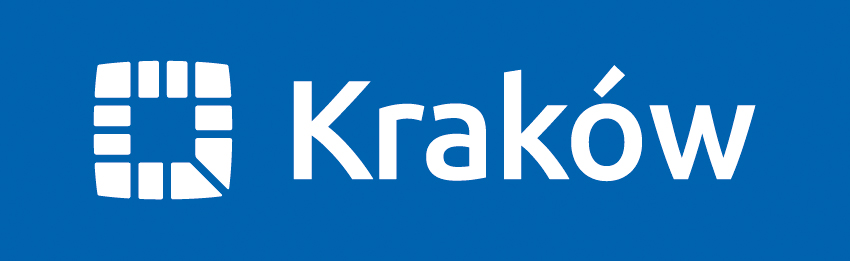 BAROMETR KRAKOWSKI
RAPORT BADAWCZYBadanie społeczne jakości życia oraz jakości usług publicznych w Krakowie
edycja 2020Opracowanie wyników:Michał A. Chrzanowski, Inquisio
Idalina Odziemczyk, Inquisio
Kraków 2020WprowadzenieNiniejszy raport stanowi podsumowanie badania społecznego jakości życia oraz jakości usług publicznych w Krakowie pn. „Barometr Krakowski”, przeprowadzonego na zlecenie Urzędu Miasta Krakowa w ostatnim kwartale 2020 roku. W latach 2014-2019 Urząd Miasta Krakowa realizował dwa odrębne projekty cyklicznych badań społecznych z mieszkańcami Krakowa: „Badania Jakości Życia i Jakości Usług Publicznych 
w Krakowie (MJUP)” oraz „Barometr Krakowski”. Od 2020 roku postanowiono oba projekty połączyć pod wspólną nazwą „Barometr Krakowski”.Oba badania społeczne były realizowane według tej samej metodologii badawczej:metodą bezpośredniego wywiadu kwestionariuszowego w miejscu zamieszkania respondenta,metodą doboru próby reprezentatywnej, gdzie:populację osób badanych definiowano jako ogół osób zamieszkujących Kraków 
w momencie badania (bez uwzględniania statusu meldunkowego), w wieku 18 lat 
i więcej, posługujących się językiem polskim,operat badawczy stanowiła baza adresów mieszkalnych w Krakowie opracowana na podstawie bazy TERYT Głównego Urzędu Statystycznego oraz ewidencji budynków Wydziału Geodezji Urzędu Miasta Krakowa,plan doboru był wieloetapowy:w pierwszym etapie losowano (losowanie proste) adresy mieszkalne 
w obrębie warstw opartych na 18 dzielnicach Krakowa (równa, nieproporcjonalna liczba),na drugim etapie losowano uczestnika badania na podstawie składu osobowego gospodarstwa domowego z wykorzystaniem tzw. siatki Kisha uwzględniającej wielkość gospodarstwa domowego.W trakcie każdej edycji projektu „Barometr Krakowski” wybierana była tematyka specjalna, rozszerzająca stały kwestionariusz badawczy oraz próbę badawczą o dodatkowych respondentów.Poniższa tabela zawiera podsumowanie przeprowadzonych projektów badawczych z zakresu jakości życia oraz jakości usług publicznych:O edycji 2020Plany realizacji kolejnej edycji Barometru Krakowskiego w tradycyjnej formie zostały pokrzyżowane przez stan pandemii, który uniemożliwił realizację badań metodą bezpośredniego wywiadu kwestionariuszowego w miejscu zamieszkania respondentów.Ostatecznie zdecydowano się na realizację badania metodologią możliwą do przeprowadzenia 
w ramach obowiązujących obostrzeń sanitarnych. Badanie zrealizowano za pomocą wywiadów telefonicznych wspomaganych komputerowo (tzw. CATI) na próbie celowo-kwotowej.Próba kontrolowana była ze względu na płeć, wiek i miejsce zamieszkania (dzielnice) respondentów.Przebieg projektuWybór zagadnień badawczych z poprzednich edycji badania „Barometr Krakowski” oraz „Badania Jakości Życia i Jakości Usług Publicznych w Krakowie (MJUP)”, możliwych do zrealizowania techniką CATI.Opracowanie wstępnego kwestionariusza badawczego.Konsultacje kwestionariusza badawczego z członkami Społecznej Rady Barometru Krakowskiego w składzie: prof. dr hab. Jarosław Górniak (Uniwersytet Jagielloński)prof. dr hab. Stanisław Mazur (Uniwersytet Ekonomiczny)prof. dr hab. Andrzej Piasecki (Uniwersytet Pedagogiczny)dr hab. Ewa Bogacz-Wojtanowska, prof. UJ (Uniwersytet Jagielloński)dr hab. Andrzej Bukowski, prof. UJ (Uniwersytet Jagielloński)dr hab. Jolanta Perek-Białas, prof. UJ (Uniwersytet Jagielloński)dr hab. Marta Smagacz-Poziemska, prof. UJ (Uniwersytet Jagielloński)dr Dobrosława Wiktor-Mach (Uniwersytet Ekonomiczny)Zadaniem rady naukowej było opiniowanie i ocenianie proponowanych rozwiązań badawczych. Członkowie rady naukowej nie brali udziału w działaniach badawczych i nie ponoszą odpowiedzialności za ostateczny kształt badania i raportu. Zakres kwestionariuszaFinalny, skrócony do techniki CATI, kwestionariusz badawczy obejmował następujące zagadnienia:związek mieszkańca z Krakowem (m.in. urodzenie w Krakowie, zadowolenie z życia 
w mieście, rozważanie wyjazdu, meldunek, płacenie podatków);zadowolenie mieszkańców z życia w Krakowie – to najważniejsza grupa pytań w badaniu, są to kwestie dotyczące zadowolenia z aspektów mieszkania w Krakowie oraz ich ważności dla mieszkańców; skala obejmuje 37 kategorii, m.in. atrakcyjność przestrzeni miejskiej, dostępność usług publicznych, zadowolenie z usług publicznych, poczucie bezpieczeństwa, łatwość przemieszczania się po mieście, jakość środowiska naturalnego oraz możliwość realizacji swoich zainteresowań; mieszkańcy wskazują też najważniejsze dla nich aspekty mieszkania w Krakowie;zagadnienia związane z Kartą Krakowską (korzystanie z karty, ocena korzyści płynących 
z karty),zagadnienia związane z wpływem stanu pandemii na życie mieszkańców oraz ich zwyczaje komunikacyjne,profil społeczno-demograficzny mieszkańców, warunki życia mieszkańców oraz korzystanie z usług miejskich (dane społeczno-demograficzne, posiadanie dzieci, korzystanie z transportu publicznego, status mieszkaniowy, zawodowy, uprawianie sportu, stan zdrowia, korzystanie z pomocy społecznej, korzystanie z oferty kulturalnej, sytuacja finansowa).Pytania w kwestionariuszu były powiązane ze wskaźnikami z systemu monitoringu jakości życia mieszkańców oraz jakości usług publicznych w Krakowie pn. „STRADOM” Urzędu Miasta Krakowa. Niniejszy raport posługuje się oznaczeniami wspomnianych wskaźników.Dobór uczestnikówBadaną populacją były osoby aktualnie mieszkające w Krakowie, w wieku 18 lat 
i więcej, bez uwzględnienia ich statusu meldunkowego. Dobór próby do badania miał charakter doboru kwoto-celowego. Oznacza to, że uczestników badania dobierano na podstawie siatki kryteriów rekrutacyjnych, aż do wyczerpania wymaganej liczebności.Kwoty obejmowały:dzielnicę zamieszkania (18 równolicznych kategorii),kategorię płci i grupy wiekowej: mężczyźni i kobiety w grupach wiekowych 18-34, 35-64, 65 i więcej lat (6 kategorii, w proporcjach zbliżonych do struktury mieszkańców Krakowa wskazywanej przez Główny Urząd Statystyczny w Banku Danych Lokalnych).Zadaniem Wykonawcy badania było zakupienie bazy danych z kontaktami telefonicznymi, które umożliwią mu realizację badania z osobami o charakterystyce określonej powyżej.RealizacjaWykonawcą badania była firma Grupa Badawcza DSC sp. z o. o.Łącznie przeprowadzono 1100 wywiadów. Średni czas trwania wywiadu to 20 minut. Wywiady przeprowadzono między 21 października a 14 listopada 2020 roku, w trakcie tzw. II lockdownu oraz w trakcie protestów Strajku Kobiet.  Analizy danych i sporządzenia raportu badawczego dokonała firma Michał Chrzanowski Inquisio.RespondenciPrzy analizie danych pochodzących z badania wykorzystano wagę analityczną, która korygowała nieproporcjonalną liczbę wywiadów realizowanych z mieszkańcami poszczególnych dzielnic. Pozostałe aspekty struktury próby były wynikiem przyjętej siatki kryteriów rekrutacyjnych (kwot próby).Kontrolowane charakterystyki próby- płeć, WIEK, DZIELNICA Surowe wyniki badania zawierały zbliżoną liczbę wywiadów z mieszkańcami poszczególnych dzielnic. Zabieg taki zapewniał zbliżony błąd oszacowania dla każdej z dzielnic Krakowa. W analizie danych wykorzystano wagę analityczną, która zmieniała wagi odpowiedzi mieszkańców 
z poszczególnych dzielnic, tak aby oddać ich właściwą proporcję wśród mieszkańców Krakowa. Dane na temat liczby mieszkańców w poszczególnych dzielnicach pochodzą z Wydziału Informatyki Urzędu Miasta Krakowa i zawierają stan na 31 grudnia 2019 roku.Struktura płci i grupy wiekowej była kontrolowana przez uwzględnienie tych charakterystyk 
w kwotach doboru próby – zadaniem Wykonawcy badania było zebranie wymaganej liczby wywiadów z każdej ze wskazanych kategorii płci i grupy wiekowej.Niekontrolowane charakterystyki próbyZ uwagi na realizację badania  w 2020 roku odmienną techniką badawczą,  poniżej znajdują się porównania struktury próby badawczej badania „Barometr Krakowski” edycji 2020 ze strukturą próby z edycji 2018 „Barometru Krakowskiego” oraz z „Badania Jakości Życia i Jakości Usług Publicznych w Krakowie”, również z tego samego roku. W edycji 2020 występuje wyraźna nadreprezentacja osób w związku małżeńskim (65% do 46-52% z poprzednich badań). Pozostałe różnice mieszczą się w granicach 5 punktów procentowych.W edycji 2020 występuje nadreprezentacja osób, które posiadają dzieci (73% do 60-63% 
z poprzednich badań) oraz posiadających dzieci na utrzymaniu (40% do 23-24% z poprzednich badań).W edycji 2020 występuje wyraźna nadreprezentacja osób z wyższym wykształceniem (67% do 31% z poprzednich badań) oraz niedoreprezentacja osób w pozostałych kategoriach wykształcenia.W edycji 2020 występuje wyraźna nadreprezentacja osób, które prowadzą działalność gospodarczą (32% do 3-7% z poprzednich badań) oraz niedoreprezentacja osób uczących się lub studiujących.W edycji 2020 występuje wyraźna nadreprezentacja osób, które deklarują, że „wiążą koniec 
z końcem” łatwo (35% do 11-12% z poprzednich badań) oraz niedoreprezentacja osób, które wskazały na odpowiedź „z pewną trudnością” (17% do 42-48% z poprzednich badań).W zakresie parametrów kontrolowanych (płci, grup wiekowych i dzielnicy zamieszkania) badanie posiada strukturę odpowiadającą strukturze mieszkańców Krakowa.Sposób prezentacji wynikówDla celów prezentacji odpowiedzi na kilka pytań zestawione są często na jednym wykresie. W takim przypadku etykiety wykresu zawierają skróconą wersję pytania. Dla pełnego zrozumienia prezentowanych wyników należy zapoznać się z pełną wersją pytań, która umieszczona jest obok takich wykresów.Większość pytań w kwestionariuszu umożliwiała wybranie jednej z 5 odpowiedzi (tzw. skala Likerta). Dla uproszczenia wyniki są prezentowane w podziale na 3 kategorie: pozytywne, neutralne oraz negatywne. Poniższa tabela prezentuje wybór możliwych odpowiedzi na takie pytania:Uwzględniając odpowiedź „nie mam zdania”, prezentujemy odsetek wszystkich mieszkańców reprezentujących daną opinię (np. pozytywną ocenę). Nie uwzględniając odpowiedzi „nie mam zdania”, prezentujemy odsetek mieszkańców mających zdanie na dany temat. Mieszkańcy oceniali poszczególne aspekty funkcjonowania miasta z perspektywy swojej wiedzy i doświadczenia – oznacza to, że te same aspekty oceniały osoby mające większe 
i mniejsze doświadczenie w danej dziedzinie (np. korzystanie z urzędów, wsparcie dla osób potrzebujących). Są to więc oceny wynikające z własnych oraz ogólnie panujących przekonań.WynikiKraków i jaZakres tematycznyZwiązek mieszkańca z miastem w wymiarze emocjonalnym oraz administracyjnym.WynikiDwie piąte (40%) respondentów zadeklarowały, że nie mieszkają w Krakowie od urodzenia. Ponad połowa przyjezdnych mieszka w Krakowie dłużej niż 20 lat (łącznie 54%) – w tym ponad jedna trzecia (38%) między 21 a 50 lat. Zamieszkiwanie w Krakowie krócej niż 10 lat oraz dłużej niż 50 lat zadeklarowało po 16% mieszkańców.Mieszkańcom zadano pytanie, w jakim stopniu jest Pan(i) zadowolony(a) z tego, że żyje w Krakowie? (zadowolenie z życia w Krakowie; W9_A). Zadowolonych z tego aspektu było 88% krakowian, przeciwnego zdania było 4%, niezdecydowanych 8%.Respondentom zadano także pytania o hipotetyczną możliwość wyprowadzki z Krakowa:Gdyby miał(a) Pan(i) możliwość prowadzenia życia w zbliżonych warunkach ekonomicznych (warunki zatrudnienia i mieszkania) w innym polskim mieście, to czy wyprowadził(a)by się Pan(i) z Krakowa? (chęć wyprowadzki)Gdyby miał(a) Pan(i) możliwość przeprowadzenia się do innej części Krakowa (osiedle, dzielnica), to czy wybrał(a)by Pan(i) taką możliwość? (chęć przeprowadzki do innej części)Gdyby miał(a) Pan(i) możliwość przeprowadzki do miejscowości poza Krakowem, wiążącej się 
z codziennym dojazdem do Krakowa, to czy wybrał(a)by Pan(i) taką możliwość? (chęć przeprowadzki pod miasto)Większość badanych mieszkańców wskazała, że nie zdecydowałaby się na przeprowadzkę ani do innego miasta ani do miejscowości pod Krakowem (70%). Trzy czwarte krakowian nie chciałyby zmienić dzielnicy zamieszkania (75%). Pytania te są pośrednim wskaźnikiem lojalności mieszkańców wobec miasta.Większość krakowian zadeklarowała, że interesuje się sprawami miasta (75%). Niezainteresowani mieszkańcy stanowili 14% próby. Niezdecydowany był co dziesiąty badany (11%).6% badanych deklaruje brak zameldowania w Krakowie.2% osób badanych stwierdziło, że nie rozlicza podatków w Krakowie.4% z badanych respondentów, którzy rozliczają podatki w Krakowie, wskazało, że zmieniło miejsce rozliczania podatków z innej miejscowości na Kraków w ciągu ostatnich 3 lat.3% z badanych respondentów, którzy rozliczają podatki w Krakowie, wskazało, że planuje zmienić miejsce rozliczania podatków z Krakowa na inną miejscowość.43% osób badanych zadeklarowało, że jest posiadaczem lub posiadaczką Karty Krakowskiej.58% badanych, którzy posiadali Kartę Krakowską, zadeklarowało, że wykorzystało ją w ciągu ostatnich 12 miesięcy do uzyskania jakiejś zniżki.84% badanych twierdzi, że warto mieć Kartę Krakowską.Zadowolenie z funkcjonowania miastaZakres tematycznyBlok ten zawierał szereg pytań określających zadowolenie mieszkańców oraz ważność różnych aspektów funkcjonowania miasta. Dla przejrzystości prezentowanych wykresów skrócono pełne brzmienie ocenianych aspektów. Poniższa tabela prezentuje zestawienie skrótów oraz oryginalnego brzmienia pytania.WynikiMieszkańcom zadano szereg pytań na temat ich oceny zadowolenia z poszczególnych aspektów funkcjonowania miasta oraz ważności tych aspektów. Pytanie brzmiało: „Chciał(a)bym, aby Pan(i) ocenił(a), 
w jakim stopniu jest Pan(i) z nich zadowolony(a). Proszę ocenić te aspekty, biorąc pod uwagę ostatnie 12 miesięcy”. Poniższy wykres prezentuje wyłącznie odpowiedzi respondentów, którzy wyrazili zdanie wobec poszczególnych aspektów funkcjonowania miasta (bez odpowiedzi „nie mam zdania / nie dotyczy”).Mieszkańcy najlepiej ocenili ofertę kulturalną i rozrywkową Krakowa (89% zadowolonych W11_K), atrakcyjność centrum (87%; W21_P) oraz możliwość uprawiania sportu i rekreacji w Krakowie (87%; W44_S). Kolejne aspekty, z których zadowolenie wyraziło więcej niż trzy czwarte badanych odnosiły się do okolic zamieszkania i były to:dostęp do usług konsumenckich (np. gastronomia, fryzjer, sklep) w okolicach miejsca zamieszkania (79%; W29_M),atrakcyjność okolicy zamieszkania (77%; W22_P), czystość w okolicy miejsca zamieszkania (77%; W36_U),dostępność terenów zielonych w okolicach miejsca zamieszkania (76%; W16_P). Najwyższy odsetek badanych wyraził niezadowolenie z dostępności parkingów w mieście (66%; W38_T) oraz czystości krakowskiego powietrza (58%; W17_O). Wśród priorytetowych aspektów najczęściej wskazywanymi odpowiedziami były: oferta kulturalna i rozrywkowa Krakowa (28%; W11_K), czystość powietrza (19%; W17_O), rynek pracy (17%; W23_M) a także komunikacja publiczna (W29_T) oraz dostępność i jakość usług medycznych (W62_Z) w Krakowie (po 16%). Istotne dla najmniejszej grupy mieszkańców okazały się: możliwość wpływania na władze Krakowa (1%; W23_D), jakość wsparcia dla potrzebujących w Krakowie (1%; W36_W), czystość okolicy miejsca zamieszkania (1%; W36_U) oraz organizacja wywozu śmieci (1%; W34_U).Wykorzystując zadowolenie z poszczególnych aspektów oraz to jaki odsetek uznał je za kwestie priorytetowe, można skonstruować matrycę priorytetów i zadowolenia.Aspekty znajdujące się w ćwiartce priorytetowej (wyższy priorytet, mniejsze zadowolenie) to: czystość powietrza (W17_O), dostępność miejsc parkingowych w mieście, dostępność i jakość usług medycznych w Krakowie (W62_Z), dostępność terenów zielonych w mieście (W15_P) oraz łatwość przemieszczania się po Krakowie (W25_T).W ćwiartce niższego priorytetu (niższy priorytet, mniejsze zadowolenie) znalazły się przede wszystkim aspekty dotyczące komunikacji: poruszanie się po Krakowie samochodem osobowym, motocyklem, motorowerem (W38_T), organizacja ruchu, jakość dróg w Krakowie (W36_T), wysokość cen korzystania z komunikacji publicznej w Krakowie (W33_T) oraz mieszkalnictwa: rynek mieszkaniowy w Krakowie, dostępność parkingów w okolicy miejsca zamieszkania (W31_M) oraz poziom hałasu w mieście (W15_O). Innymi aspektami, które znalazły się w tej części matrycy były: możliwość wpływania na władze Krakowa (W23_D) oraz jakość wsparcia dla potrzebujących (W36_W).Badani pytani byli również o ocenę działań poszczególnych organów władzy samorządowej. Najwięcej pozytywnych ocen uzyskały rady dzielnic (56%) oraz Urząd Miasta Krakowa (53%).Planowanie przestrzenne i architekturaZakres tematycznyOcena atrakcyjności przestrzeni architektonicznej, terenów zielonych.WynikiTylko 7% badanych zadeklarowało, że w odległości 15 minut pieszo od ich miejsca zamieszkania nie znajdują się tereny zielone, mogące służyć wypoczynkowi lub rekreacji. 93% badanych ma dostęp do terenów zielonych w swojej najbliższej okolicy (W14_P).Z dostępności terenów zielonych w Krakowie (W15_P) zadowolona jest nieco ponad połowa badanych (55%). Jeśli chodzi o okolicę zamieszkania, odsetek ten jest znacznie wyższy – zadowolonych z tego aspektu jest 76% krakowian (W16_P).TransportZakres tematycznyZebranie informacji nt. sposobów poruszania się badanych po mieście, oceny poszczególnych aspektów związanych z transportem w Krakowie oraz poczucia bezpieczeństwa podczas poruszania się poszczególnymi środkami transportu.WynikiW ciągu ostatniego miesiąca (tj. od września do 14 listopada 2020) komunikacją publiczną codziennie podróżował jeden na dziesięciu badanych (11%). Przed pandemią robiła to ponad jedna piąta krakowian. Podobny rozkład ma kategoria „kilka razy w tygodniu” – w odniesieniu do czasu sprzed pandemii takiej odpowiedzi udzieliła jedna czwarta badanych, w kontekście ostatniego miesiąca – jeden na dziesięciu krakowian. Przynajmniej raz w tygodniu z komunikacji korzystało – 36% w ciągu ostatniego miesiąca (W28_T), a 60% w okresie przed pandemią.Prawie połowa badanych zadeklarowała, że w czasie ostatniego miesiąca w ogóle nie korzystała 
z tego środka transportu. Przed pandemią z komunikacji publicznej w Krakowie nie korzystało 27% badanych.Niższy odsetek badanych niż w okresie przed pandemią deklaruje, że w trakcie ostatniego miesiąca korzystał z roweru (40%). Najmniejsza grupa krakowian w tym okresie korzystała z roweru codziennie – był to tylko co 20 badany. Co dziesiąty korzystał z tego środka komunikacji kilka razy w tygodniu lub przynajmniej raz w miesiącu (po 10%).Jeśli chodzi o korzystanie z samochodu w obu przypadkach – przed pandemią oraz w ciągu ostatniego miesiąca największa część krakowian – 42% i 44% badanych deklaruje, że używa samochodu codziennie. Kolejna grupa (21%) jeździ samochodem kilka razy w tygodniu.Zdecydowana większość badanych deklaruje, że zarówno przed pandemią jak i w ciągu ostatniego miesiąca nie korzystała z motocyklu, skutera czy motoroweru, a także hulajnóg elektrycznych.Największa grupa - blisko dwie trzecie badanych deklaruje, że przed pandemią chodziła po Krakowie pieszo codziennie (65%). Jeśli chodzi o ostatni miesiąc jest to nieco niższy odsetek – 60% badanych. Kilka razy w tygodniu w ten sposób poruszało się 22% badanych (przed pandemią) i 24% badanych (w ciągu ostatniego miesiąca).Ogólnie z komunikacji publicznej zadowolonych jest nieco ponad dwie trzecie badanych (69%; W29_T). Najlepiej ocenionym aspektem była niezawodności poruszania się komunikacją publiczną (65% zadowolonych; W31_T), najgorzej – wysokość cen korzystania (W33_T). Z tego aspektu była niezadowolona ponad jedna trzecia krakowian (36%). Był to także jedyny aspekt, w którym odsetek niezadowolonych był prawie taki sam, co zadowolonych (35%).Blisko trzy czwarte krakowian (72%) zadowolonych jest z poruszania się po Krakowie rowerem (W39_T). Jest to także kwestia, co do której najmniejsza część badanych wypowiedziała się negatywnie (6%). Odwrotna sytuacja dotyczy poruszania się po Krakowie samochodem, motocyklem czy motorowerem (W38_T). Z tego aspektu zadowolonych jest mniej niż jedna piąta badanych (18%), a niezadowolonych jest blisko połowa (49%). Wysoki odsetek niezadowolonych odnotowano również w przypadku organizacji ruchu w Krakowie (36%).O jakości dróg (W36_T) pozytywnie wypowiada się nieco mniej niż połowa badanych (47%). Ponad dwie trzecie (69%) badanych jest zadowolonych z infrastruktury pieszej – w tym chodników (W50_T). We wszystkich kategoriach około 20-35% badanych było niezdecydowanych, co do swojej oceny.Badanych poproszono również o ocenę pomysłu związanego z ujednoliceniem wyglądu krakowskich taksówek. Ponad dwie trzecie krakowian (łącznie 69%) uznały, że podoba im się pomysł, aby wszystkie taksówki w Krakowie były tego samego koloru i miały podobne oznakowania. Przeciwnego zdania było 13% badanych.Gospodarka komunalnaZakres tematycznyOcena wybranych usług z zakresu gospodarki komunalnej.WynikiW aspekcie usług komunalnych badani zostali poproszeni o ocenę swojego zadowolenia z kwestii takich jak czystość w mieście, czystość w okolicy zamieszkania oraz organizacja wywozu śmieci.Krakowianie najlepiej ocenili czystość w okolicy miejsca zamieszkania (W36_U) – 77% badanych było zadowolonych z tego aspektu. Pozostałe aspekty uzyskały tylko nieco niższą ocenę – z czystości w mieście (W25_U) zadowolonych było 72% krakowian, a z organizacji wywozu śmieci 71% badanych (W34_T).Ochrona i kształtowanie środowiskaZakres tematycznyOcena zadowolenia z jakości i ilości terenów zielonych oraz innych aspektów związanych ze stanem środowiska w Krakowie, takich jak hałas w mieście.WynikiBadani w największym stopniu wyrazili swoje zadowolenie z poziomu hałasu w okolicy miejsca zamieszkania (W16_O). Najniższy odsetek zadowolonych (16%), a także najwyższy niezadowolonych odnosił się do czystości powietrza (58%; W17_O).Jeśli chodzi o jakość terenów zielonych w Krakowie (W14_O), dwie trzecie badanych oceniły je pozytywnie (67%). Zadowolone z jakości okolicznej zieleni były prawie trzy czwarte krakowian (74%). Oświata i wychowanieZakres tematycznyInformacje dotyczące posiadania dzieci oraz funkcjonowania placówek edukacyjnych i ich oceny. WynikiPonad połowa krakowian ma dzieci na utrzymaniu (55%).Najwyższy odsetek badanych – jedna piąta – ma dzieci uczęszczające do szkoły podstawowej. Kolejną co do wielkości grupą są osoby wychowujące dzieci w wieku przedszkolnym. Zbliżone odsetki badanych (9, 8 i 7%) mają dzieci w wieku do lat 3, uczęszczające do szkoły ponadpodstawowej lub do szkoły ponadgimnazjalnej.Z jakości edukacji (W35_E) oraz pozaszkolnej oferty edukacyjnej i rekreacyjnej dla dzieci i młodzieży (W33_E) w Krakowie był zadowolony zbliżony odsetek badanych. Nieznacznie więcej badanych (11%) odniosło się negatywnie do jakości edukacji. Wartość wskaźnika nie obejmuje odpowiedzi „nie mam zdania / nie dotyczy”.MieszkalnictwoZakres tematycznyWybrane aspekty warunków życia mieszkańców.WynikiW kwestii zadowolenia z okolicy miejsca zamieszkania badani najlepiej oceniają dostęp do usług konsumenckich (79%; W29_M), dostęp do usług miejskich (72%; W30_M). Najwyższy odsetek niezadowolonych wskazał na dostęp do miejsc parkingowych w mieście (66%).Rynek mieszkaniowy w Krakowie pozytywnie ocenia mniej niż połowa badanych 49% (W23_M).Największa grupa badanych mieszka w dwuosobowych gospodarstwach domowych (35%). Co piąty krakowianin mieszka z dodatkowymi trzema lub dwoma osobami albo sam – gospodarstwa czteroosobowe stanowią 20%, trzyosobowe 19% a jednoosobowe 18%. Tylko 8% gospodarstw domowych to pięcioosobowe lub większe. Kultura i ochrona dziedzictwa narodowegoZakres tematycznyZebranie danych nt. aktywności kulturalnych.WynikiZdecydowana większość badanych zadeklarowała, że w ciągu 12 miesięcy poprzedzających badanie przeczytała lub kupiła przynajmniej jedną książkę (91%).Średnio badany przeczytał w ciągu ostatnich 12 miesięcy 13,8 książek w formie tradycyjnej (papierowej) (mediana – 6) oraz 4,9 książki w formie ebooka lub audiobooka (mediana – 0).Zdecydowana większość badanych (87%) zadeklarowała, że przeczytała przynajmniej jedną książkę w formie tradycyjnej (W46_K), 30% w formie e-booka a 19% w formie audiobooka. Łącznie przynajmniej jedną książkę (niezależnie od formy) przeczytali prawie wszyscy badani (90,4%; W44_K).Krakowianie przeciętnie w ciągu ostatniego roku kupili około 2,5 książki w formie elektronicznej (mediana – 0). W przypadku książek papierowych średnio mieszkaniec Krakowa kupił około 10,6 książek. W formie papierowej przynajmniej jedną książkę nabyło 78% badanych, 19% w formie ebooka, 12% w formie audiobooka. Łącznie przynajmniej jedną książkę (niezależnie od formy) kupiło 81,4% badanych (W45_K).Sport i rekreacjaZakres tematycznyZebranie danych nt. aktywności sportowych i rekreacyjnych oraz oceny związanej z nimi infrastrukturyWynikiSport
Aż trzech na czterech mieszkańców (73%) deklaruje, że podejmuje regularnie (przynajmniej raz 
w tygodniu) jakąś aktywność sportową (W10_S).Zadowolonych z możliwości uprawiania sportu i rekreacji jest łącznie 87% badanych (W44_S). Przeciwnego zdania jest łącznie jedynie 3% badanych.Pomoc i integracja społecznaZakres tematycznySieci społeczne, kapitał społeczny, sytuacja materialna.WynikiAktywności społecznePonad dwie trzecie badanych w pytaniu Ogólnie rzecz biorąc, czy uważa Pan(i), że można ufać większości ludzi, czy też sądzi Pan(i), że w postępowaniu z ludźmi ostrożności nigdy za wiele? wskazała na potrzebę ostrożności (68%). Odmiennego zdania było 32% krakowian (W27_D).Z jakości wsparcia dla potrzebujących w Krakowie zadowolonych jest 41% badanych (W36_W). Przeciwnego zdania jest łącznie 17% badanych.Największą grupę badanych stanowiły osoby spotykające się ze znajomymi kilka razy w miesiącu (28%) oraz raz w tygodniu (23%) lub kilka razy w tygodniu (20%). Codziennie w spotkaniach towarzyskich uczestniczył co 20 krakowianin (5%).Poczucie osamotnienia zadeklarowało tylko 9% krakowian (W22_W).Sytuacja materialnaNajwiększy odsetek respondentów zadeklarował miesięczne dochody netto w przedziale 2000 – 3999 zł (30%) oraz 4000-5499 zł (26%). W przypadku pytania o dochód 23% respondentów odmówiło odpowiedzi.Najczęściej wskazywaną odpowiedzią na pytanie Czy przy aktualnym dochodzie netto (na rękę) Pana(i) gospodarstwo domowe „wiąże koniec z końcem”? było: raczej łatwo (38%) lub łatwo (35%). Na trudność lub wielką trudność w wiązaniu końca z końcem wskazało tylko 11% badanych (W28_W).Wpływ pandemiiW związku z trwającą pandemią badani zostali poproszeni o wskazanie, w jakich sferach stan pandemii miał negatywny wpływ na różne aspekty ich życia. W przypadku większości krakowian pandemia negatywnie odbiła się na sposobie spędzania wolnego czasu (81%). Około połowa wskazała, że aspektami, w których obserwują pogorszenia są perspektywy na przyszłość (52%) oraz stosunki z kolegami i koleżankami (51%). Mniej niż jedna trzecia wskazała sytuację zawodową jako sferę, na którą pandemia wpłynęła negatywnie (30%).Przedsiębiorczość i rynek pracyZakres tematycznySytuacja zawodowa respondentów oraz ich ocena rynku pracy ogółem i aspektów wykonywanej pracy.WynikiMniej niż połowa badanych pracuje w pełnym lub niepełnym wymiarze godzin (łącznie 39%). Nieco mniejszy odsetek zadeklarował prowadzenie działalności gospodarczej (32%) Na emeryturze lub rencie jest jedna czwarta krakowian (łącznie 25%).Ponad dwie trzecie badanych jest zadowolonych generalnie z rynku pracy (68%; W25_G). Jeśli chodzi możliwości rozwoju zawodowego (W20_G) w Krakowie pozytywnie ocenia je ponad trzy czwarte badanych (76%). Przeciwnego zdania jest tylko 8%. Jeśli chodzi o wykonywaną przez badanych pracę to jej najbardziej zadowalającym aspektem jest rodzaj (91% zadowolonych; W26_G) oraz warunki, w jakich jest wykonywana (86% zadowolonych; W17_G). Najwyższy odsetek badanych (12%) ocenia negatywnie otrzymywane wynagrodzenie. Zbliżony odsetek krakowian (11%) negatywnie odniósł się do czasu dojazdu do pracy.WykształcenieZakres tematycznyPogłębienie informacji na temat wykształcenia posiadanego przez mieszkańców Krakowa.WynikiNajwiększa grupa krakowian uzyskała wykształcenie wyższe ze stopniem magistra lub równorzędnym (51%). Kolejnymi co do wysokości odsetka badanych w próbie kategoriami wykształcenia były: średnie zawodowe (13%), wyższe na poziomie licencjatu (12%) oraz średnie ogólnokształcące (9%). Tylko 1% badanych ma wykształcenie podstawowe.Sytuacja rodzinnaZakres tematycznyPogłębienie informacji na temat sytuacji rodzinnej badanychWynikiPonad dwie trzecie mieszkańców jest w związku małżeńskim (65%) lub w nieformalnym związku (3%; łącznie 69%). Blisko co piąty mieszkaniec Krakowa jest wolny (19%).Nieco więcej niż jedna czwarta krakowian jest bezdzietnych (27%). Najliczniejsza grupa mieszkańców wychowuje dwójkę dzieci (37%). Blisko co czwarty badany ma jedno dziecko (24% rodziców), a co dziesiąty trójkę (9%). Wielodzietne rodziny (czworo dzieci i więcej) stanowią 3% mieszkańców. W przypadku 40% mieszkańców dzieci pozostają na ich utrzymaniu – 15% krakowian utrzymuje jedno dziecko, 19% dwoje, 6% troje dzieci lub więcej.Porównanie wartości wskaźników dla lat 2014-2020WprowadzenieNiniejsza sekcja zawiera porównanie wartości wskaźników systemu STRADOM opartych na pytaniach kwestionariuszowych zawartych w badaniu Barometr Krakowski 2020. Wykresy zawierają wartości wskaźników zebranych w badaniach „Barometr Krakowski” oraz „Badanie Jakości Życia oraz Jakości Usług Publicznych w Krakowie (MJUP)”. Warto zwrócić uwagę na terminy realizacji poszczególnych badań (pora roku wpływa na zadowolenie mieszkańców z niektórych usług miejskich).PorównaniePlanowanie przestrzenne i architekturaTransportGospodarka komunalnaOchrona i kształtowanie środowiska Oświata i wychowanieBezpieczeństwo publiczneMieszkalnictwoKultura i ochrona dziedzictwaSport i rekreacjaUwaga – zmiana formy pytania:Czy uprawia Pan(i) regularnie (przynajmniej raz w tygodniu) jakąś aktywność sportową? (2018 i wcześniej)Czy podejmuje Pan(i) regularnie (przynajmniej raz w tygodniu) jakąś aktywność sportową (np. marsze, bieganie, piłka nożna…)? (2020).ZdrowiePomoc i integracja społecznaPrzedsiębiorczośćSpołeczeństwo obywatelskiePozadziedzinoweRokProjektTematyka specjalnaDodatkowa próbaMieszkańcyDodatkowi respondenciRazem2014MJUP--1130011302015Barometr Krakowskiwarunki studiowaniastudenci krakowskich akademików112530014252016Barometr Krakowskiprzyszłość krakowskich dzielniczwiększona próba mieszkańców dzielnic1081214132222018Barometr Krakowskiproblematyka senioralnaseniorzy114132814692018MJUP--1126011262020Barometr Krakowskipandemia covid-19 (w ograniczonym zakresie)-110001100ŁĄCZNIE9472Etykieta na wykresachZadowolenieWażnośćZgoda ze stwierdzeniemOcenanegatywnezdecydowanie niezadowolonyzdecydowanie nieważnezdecydowanie niebardzo źlenegatywneraczej niezadowolonyraczej nieważneraczej nieraczej źleneutralneani zadowolony, ani niezadowolonyani ważne, ani nieważneani tak, ani nieani dobrze, ani źlepozytywneraczej zadowolonyraczej ważneraczej takraczej dobrzepozytywnezdecydowanie zadowolonyzdecydowanie ważnezdecydowanie takzdecydowanie dobrzeOryginalne brzmienieSkrótOryginalne brzmienieSkrótatrakcyjność centrum miastaatrakcyjność centrumpoziom hałasu w mieściehałas miastoatrakcyjność okolic miejsca zamieszkaniaatrakcyjność okolicapoziom hałasu w okolicy miejsca zamieszkaniahałas okolicadostęp do usług konsumenckich (np. gastronomia, fryzjer, sklep) w okolicach miejsca zamieszkaniausługi konsumenckie dostępność terenów zielonych w mieściezieleń dostęp miasto dostęp do usług miejskich (np. żłobki, przedszkola, biblioteki, domu kultury) w okolicach miejsca zamieszkaniausługi miejskiedostępność terenów zielonych w okolicach miejsca zamieszkaniazieleń dostęp okolicadostępność miejsc parkingowych w mieścieparking miastojakość terenów zielonych w mieścizieleń jakość miasto dostępność miejsc parkingowych w okolicy miejsca zamieszkaniaparking okolicajakość terenów zielonych w okolicach miejsca zamieszkaniazieleń jakość okolicałatwość przemieszczania się po Krakowieprzemieszczanie sięjakość edukacji dzieci i młodzieżyedukacjaogólnie komunikacja publiczna w Krakowiekomunikacja pub.pozaszkolna oferta edukacyjna i rekreacyjna dla dzieci i młodzieżyedukacja +niezawodnośćprzemieszczania się komunikacją publiczną w Krakowieniezawodność komunikacjibezpieczeństwo i porządek publiczny w Krakowiebezpieczeństwowysokość cen korzystania z komunikacji publicznej w Krakowiekomunikacja cenyrynek mieszkaniowy w Krakowierynek mieszkaniowyporuszanie się po Krakowie samochodem osobowym, motocyklem, motorowerempojazdoferta kulturalna i rozrywkowa Krakowakultura i rozrywkaorganizacja ruchu w Krakowieorganizacja ruchumożliwość uprawiania sportu i rekreacji w Krakowiesportjakość dróg w Krakowiedrogidostępność i jakość usług medycznych w Krakowiezdrowieporuszanie się po Krakowie roweremrowerjakość wsparcia dla potrzebujących w Krakowiewsparcieinfrastruktura piesza, w tym chodnikówchodnikirynek pracy w Krakowierynek pracyczystość w mieścieczystość miastojakość obsługi mieszkańców w urzędzieobsługa w urzędzieczystość w okolicy miejsca zamieszkaniaczystość okolicamożliwość wpływania na władze Krakowadialog z władzami miastaorganizacja wywozu śmieciśmiecikoszty życia w Krakowiekoszty życiaczystość powietrzapowietrze badanieliczba wywiadówrealizacjarealizacjaMJUP201411301.11 - 31.12.2014jesień/zimaBK20151125 + 300 (studenci)I tura: 8.06 - 29.07.2015II tura: 7.09 - 25.10.2015lato / jesieńBK2016108106. - 10.2016lato / jesieńBK20181141 + 328 (seniorzy)05. - 07.2018wiosna/latoMJUP201811261.10 - 13.11.2018jesień/zimaBK2020110021.10-11.11.2020jesień/zima